SOLICITUD DE SERVICIOÁREA DE ADSCRIPCIÓN:NOMBRE DEL SOLICITANTE:JEFE INMEDIATO: 
FECHA DE LA SOLICITUD:PÁGINA DE INTERNET (INSTITUCIONAL / LEYES) TIPO DE ARCHIVO:	.xls		.pdf		.doc		. png		.jpg		.zip	OTRO:________________________________________________________________________________________TRANSPARENCIA: TIPO DE ARCHIVO:	.xls		.pdf		.doc		. png		.jpg		.zip	OTRO:________________________________________________________________________________________Nota: En caso de que la solicitud sea para SERVICIO WEB (INSTITUCIONAL, LEYES Y TRANSPARENCIA), se requiere la firma del responsable de la Dirección.SOLICITUD DE SERVICIO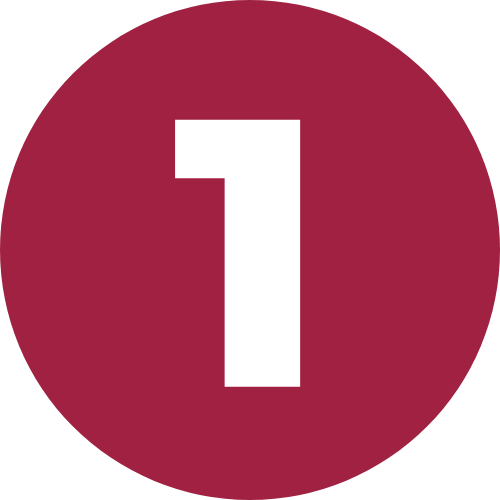 ÁREA DE ADSCRIPCIÓN: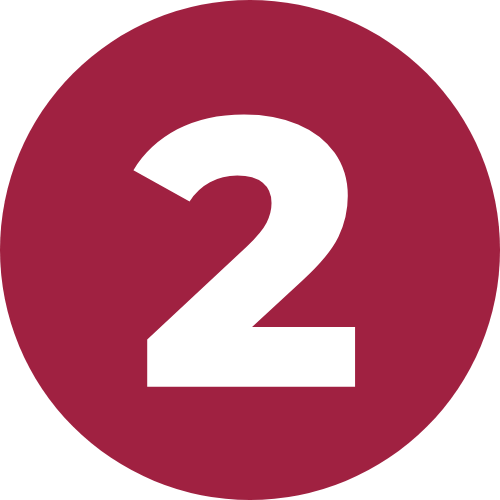 NOMBRE DEL SOLICITANTE: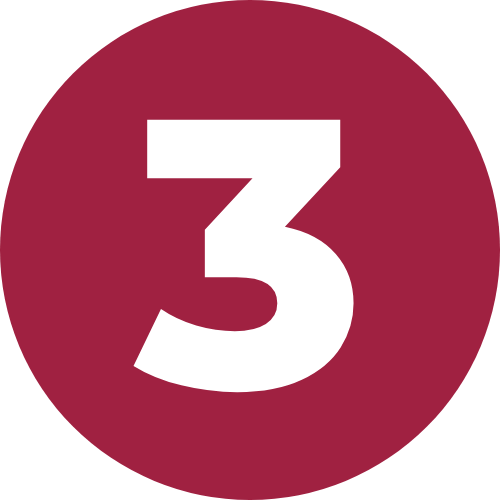 JEFE INMEDIATO: 
FECHA DE LA SOLICITUD: 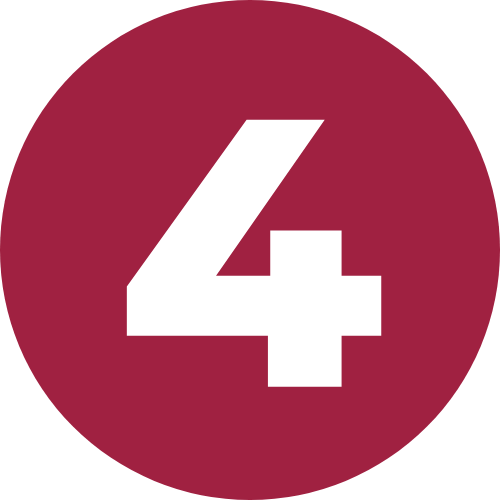 PÁGINA DE INTERNET (INSTITUCIONAL / LEYES) TIPO DE ARCHIVO:	.xls		.pdf		.doc		. png		.jpg		.zip	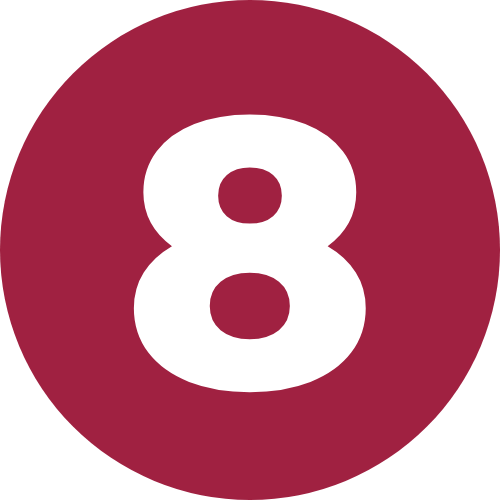 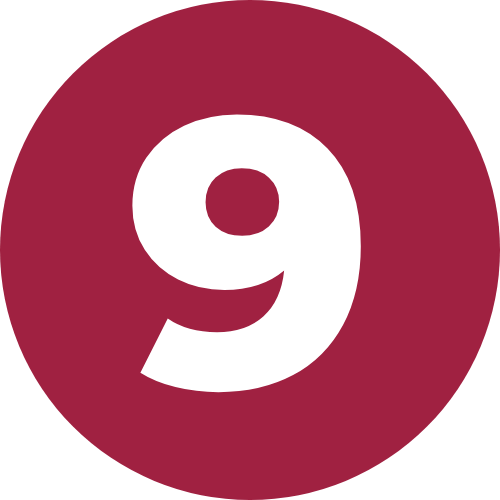 OTRO:________________________________________________________________________________________TRANSPARENCIA: 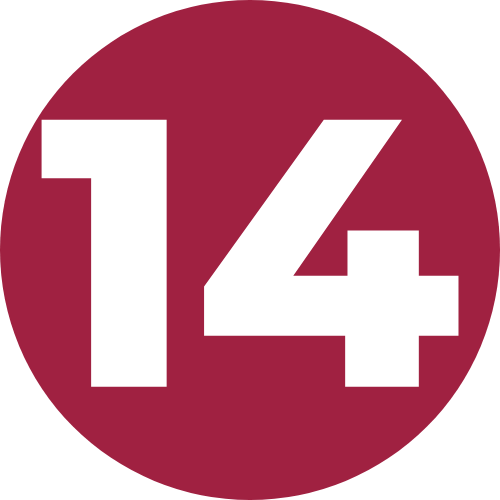 TIPO DE ARCHIVO:	.xls		.pdf		.doc		. png		.jpg		.zip	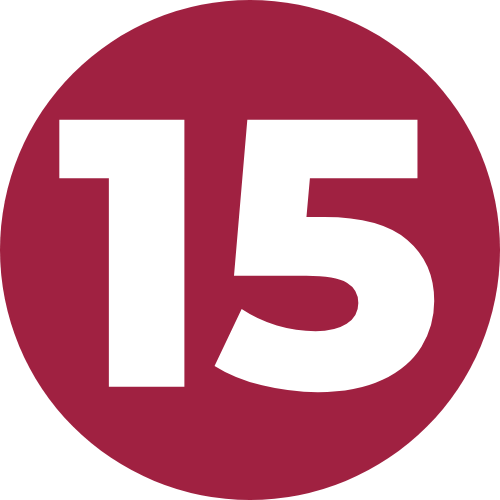 OTRO:________________________________________________________________________________________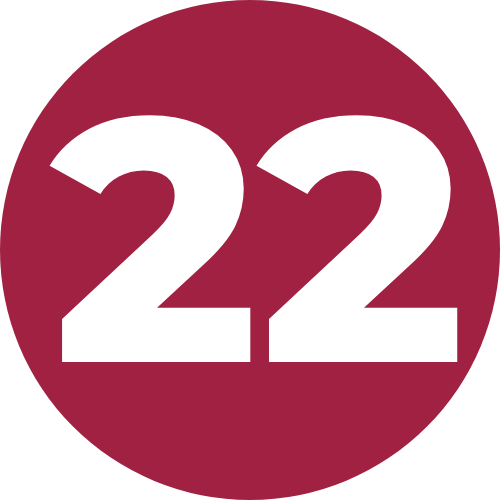 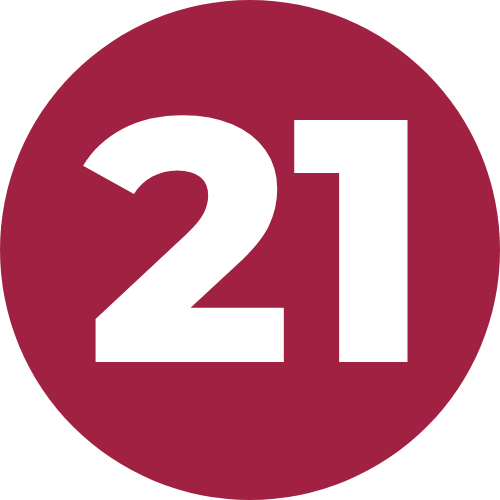 Nota: En caso de que la solicitud sea para SERVICIO WEB (INSTITUCIONAL, LEYES Y TRANSPARENCIA), se requiere la firma del responsable de la Dirección.INTRUCCIONES PARA LLENAR EL FORMATO:Nombre del área que solicita el servicio informático.Nombre de la persona que solicita.Nombre del jefe inmediato del solicitante.Fecha de elaboración de la solicitud.Descripción del equipo de cómputo.Número de inventario asignado al equipo.Breve descripción de la falla del equipo de cómputo.Señalar con un “X” el tipo de archivo.Señalar qué formato de archivo es, en caso de no ser de los que se especifican en el punto número 8.Señalar el nombre de la ley, decreto o acuerdo.Señalar el nombre del archivo con su respectiva extensión.A qué materia le corresponde el decreto, si es Administrativo, Ambiental, etc.Breve detalle de la acción a realizar en la información.Señalar con “X” el tipo de archivo.Señalar qué formato de archivo es, en caso de no ser los que se especifican en el punto número 14.Señalar el nombre del archivo con su respectiva extensión.Señalar a qué artículo de la Ley de Transparencia corresponde.Señalar a qué fracción del artículo corresponde.Señalar el inciso de la fracción.Breve detalle de la actividad a realizar en la información.Firma del solicitante en caso de que la solicitud sea para equipo de cómputo, no es necesaria la firma del responsable de la Dirección.Nombre y firma del responsable de la Dirección, en caso de que la solicitud sea para servicio web, (Institucional, Leyes y Transparencia), se requiere la firma.EQUIPONUMERO DE INVENTARIODESCRIPCIÓN DE FALLADETALLE DE LA INFORMACIÓNDETALLE DE LA INFORMACIÓNDETALLE DE LA INFORMACIÓNDETALLE DE LA INFORMACIÓNNOMBRE: LEY, DECRETO, ACUERDONOMBRE DEL ARCHIVOMATERIADETALLE DEL SERVICIO A REALIZARDETALLE DE LA INFORMACIÓNDETALLE DE LA INFORMACIÓNDETALLE DE LA INFORMACIÓNDETALLE DE LA INFORMACIÓNDETALLE DE LA INFORMACIÓNNOMBRE DEL ARCHIVOARTÍCULO DE LA LEY DE TRANSPARENCIAFRACCIÓNINCISODETALLE DEL SERVICIO A REALIZARFirma del solicitanteNombre y Firma del Responsable de la DirecciónEQUIPONUMERO DE INVENTARIO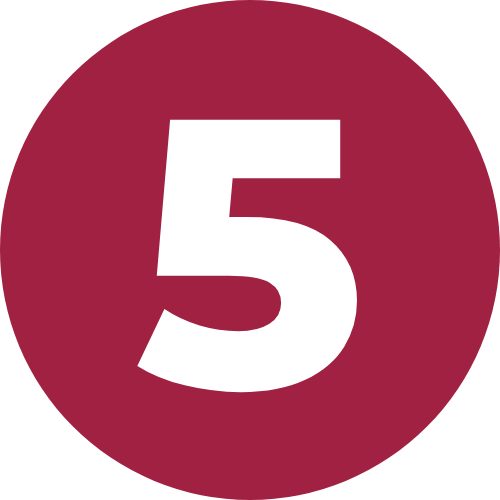 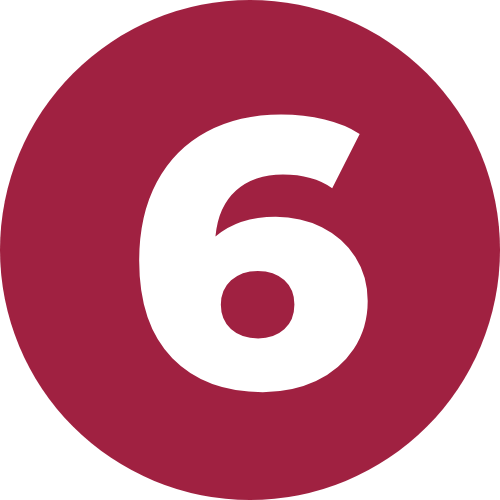 DESCRIPCIÓN DE FALLA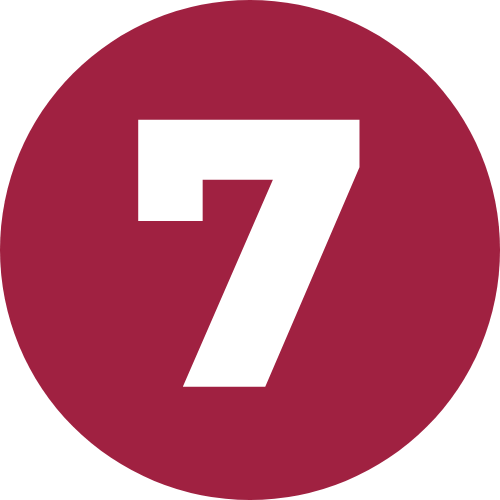 DETALLE DE LA INFORMACIÓNDETALLE DE LA INFORMACIÓNDETALLE DE LA INFORMACIÓNDETALLE DE LA INFORMACIÓNNOMBRE DEL DECRETONOMBRE DEL ARCHIVOMATERIADETALLE DEL SERVICIO A REALIZAR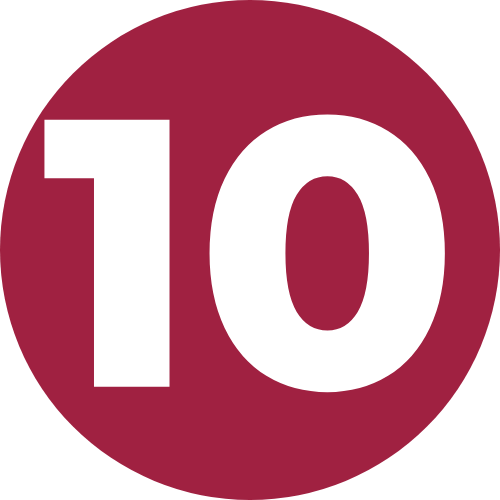 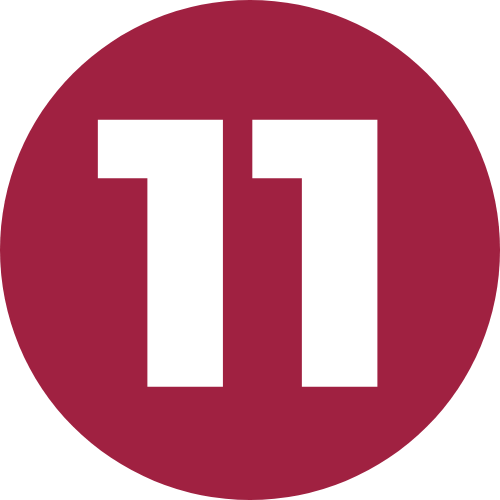 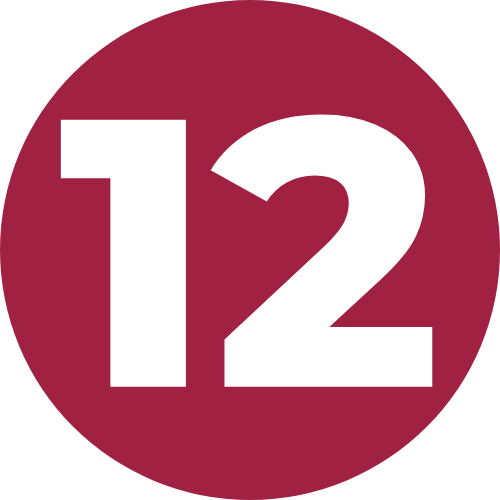 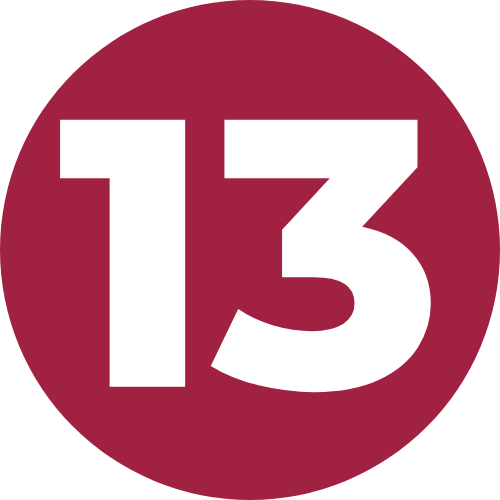 DETALLE DE LA INFORMACIÓNDETALLE DE LA INFORMACIÓNDETALLE DE LA INFORMACIÓNDETALLE DE LA INFORMACIÓNDETALLE DE LA INFORMACIÓNNOMBRE DEL ARCHIVOARTÍCULO DE LA LEY DE TRANSPARENCIAFRACCIÓNINCISODETALLE DEL SERVICIO A REALIZAR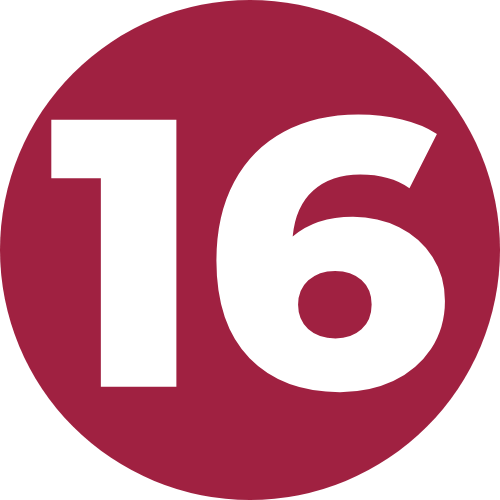 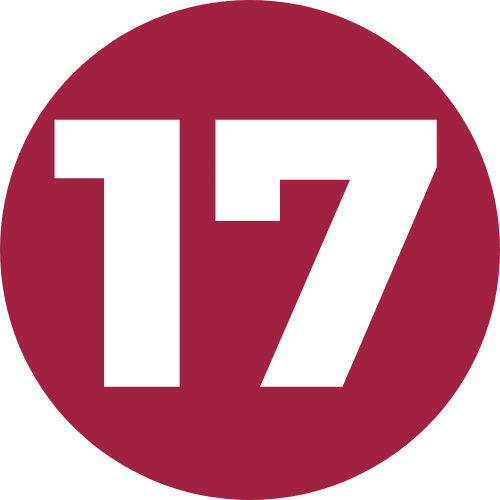 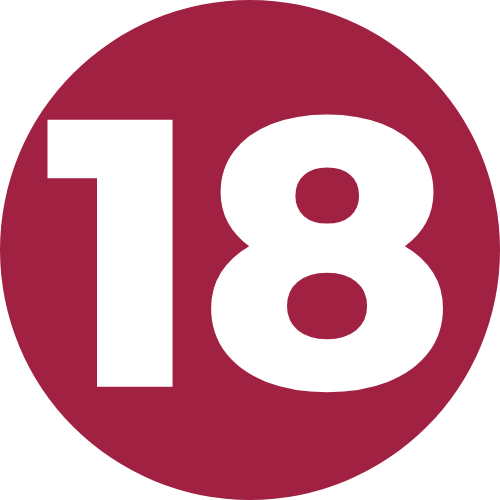 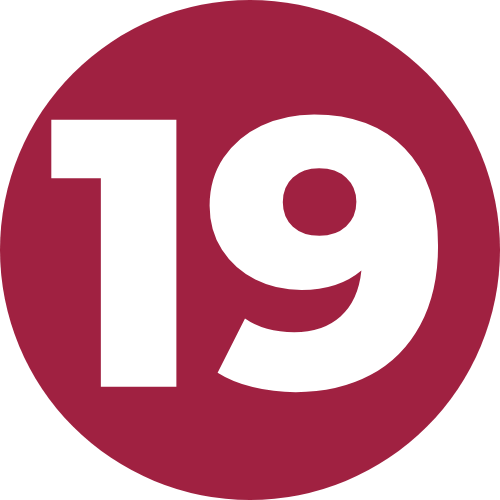 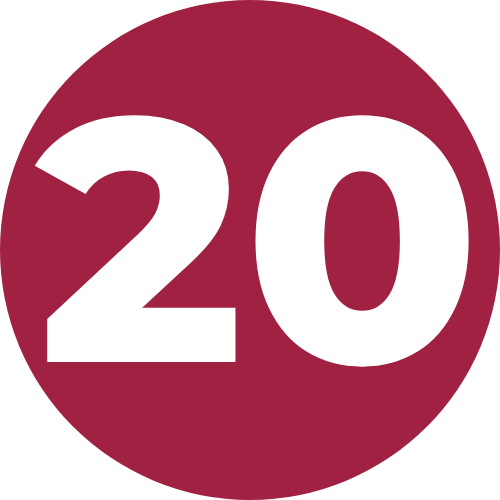 Firma del solicitanteNombre y Firma del Responsable de la Dirección